CORNELL NOTES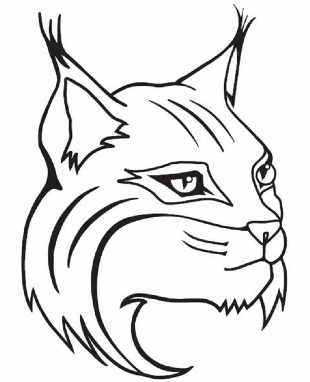 TOPIC/OBJECTIVE:  Studying the Distant PastNAME:_______________________________________________CLASS/PERIOD:____________________________________DATE:________________________________________________ESSENTIAL QUESTION:What are the consequences of technology?    ESSENTIAL QUESTION:What are the consequences of technology?    ESSENTIAL QUESTION:What are the consequences of technology?    QUESTIONS:What types of objects do archaeologists study to learn about the past?  Page 60When archaeologists dig up a site they look for ______________________such as ___________________,______________Page 60When archaeologists dig up a site they look for ______________________such as ___________________,______________Or _______________________.  Artifacts are objects made ad used by _______________________________.  Or _______________________.  Artifacts are objects made ad used by _______________________________.  They try to identify _________________________examining what artifacts are found _________________ in the They try to identify _________________________examining what artifacts are found _________________ in the same _____________________.  Artifacts found in an ancient campsite can help us ________________________________same _____________________.  Artifacts found in an ancient campsite can help us ________________________________how people who once _________________________there _______________________for __________________________________.  how people who once _________________________there _______________________for __________________________________.  Archaeologists  also excavate old campsites and study old animal _____________________________ with Archaeologists  also excavate old campsites and study old animal _____________________________ with strange _______________________.  They can identify the _____________________from which bones they came from strange _______________________.  They can identify the _____________________from which bones they came from and describe the _________________they used to ____________________the design.  and describe the _________________they used to ____________________the design.  Where did people first appear on Earth? In 1960:  Archaeologists discovered _________________________________________________in East ________________.  In 1960:  Archaeologists discovered _________________________________________________in East ________________.  Evidence _______________that these early _____________________used ____________________.  Evidence _______________that these early _____________________used ____________________.  The Homo habilis fossils were at least __________________________years old.  The Homo habilis fossils were at least __________________________years old.  In 1974:  A fossil hunter made a _____________________that shaped how scientists view early history,  In 1974:  A fossil hunter made a _____________________that shaped how scientists view early history,  He found fossilized remains of many _____________________________ such as _______________________________, andHe found fossilized remains of many _____________________________ such as _______________________________, andand ________________________________________________________________________________________________________________.  and ________________________________________________________________________________________________________________.  Why is it important for archaeologists to make detailed maps of their sites?Page 61On an archaeological ______________, people often work in _____________conditions.  Page 61On an archaeological ______________, people often work in _____________conditions.  They map the _______________, dividing it into __________________.  They patiently sift through layers of They map the _______________, dividing it into __________________.  They patiently sift through layers of soil, and preserve and _______________________what they find.  soil, and preserve and _______________________what they find.  SUMMARYOne thing I learned today is _____________________________________________________________________.   A key detail One thing I learned today is _____________________________________________________________________.   A key detail from today’s reading is that _______________________________________________________________________.  This is from today’s reading is that _______________________________________________________________________.  This is Important because _______________________________________________________________________________.  Important because _______________________________________________________________________________.  